Занятие №5 (обобщение)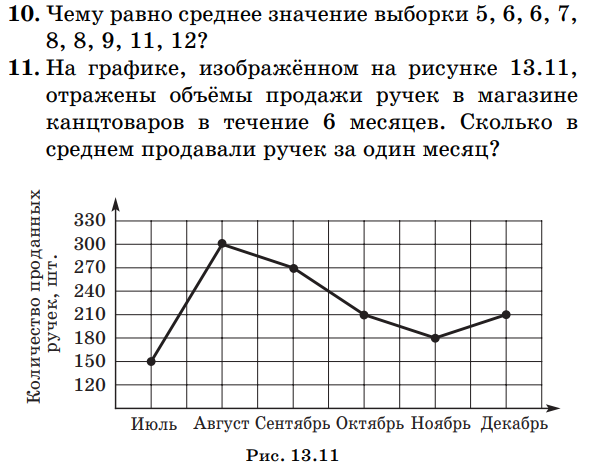 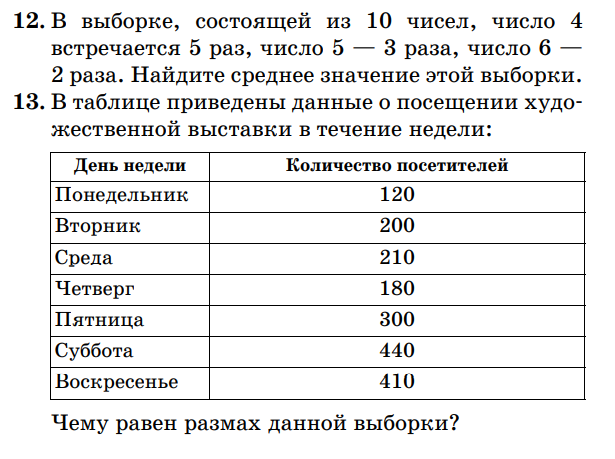 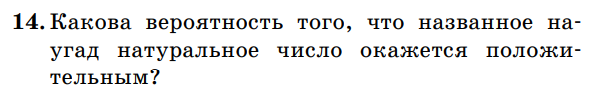 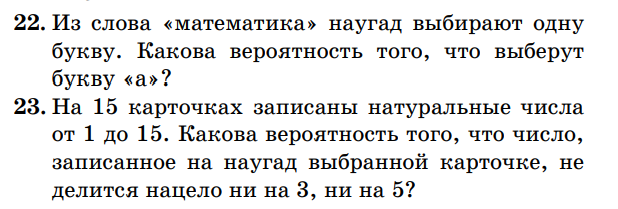 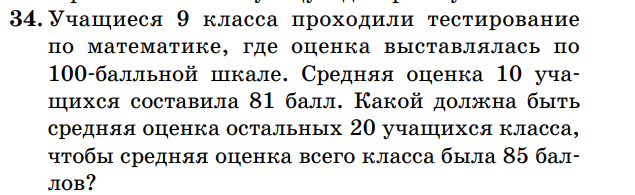 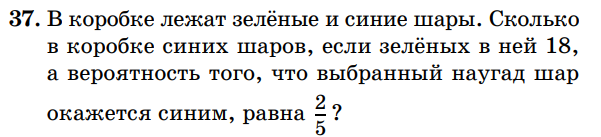 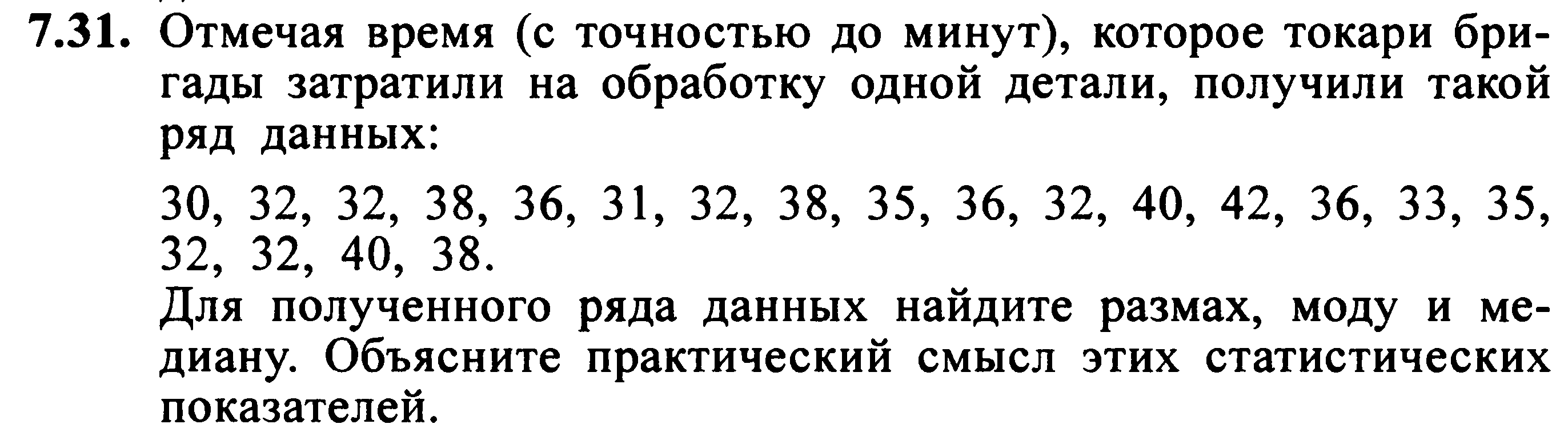 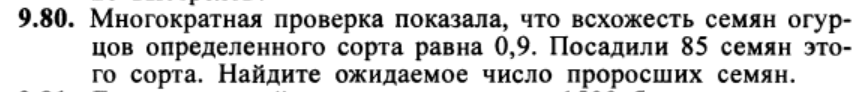 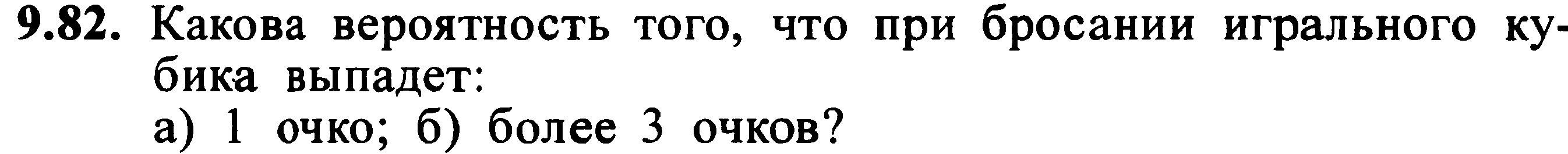 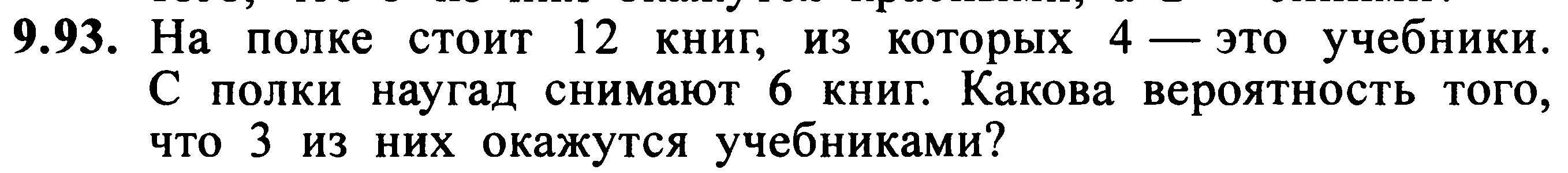 10. 8. 11. 220. 12. 4,7. 13. 320.14. 4.  р=122. 0,3. 23. 2. 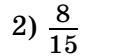 34. 87.37. 12.7.31 размах 12, мода 32, медиана 35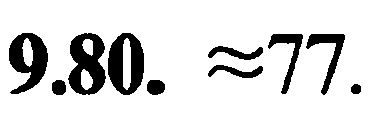 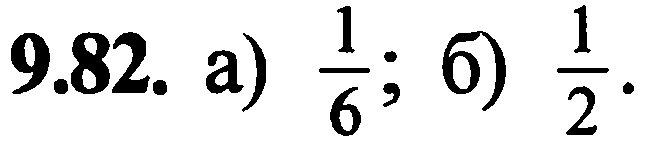 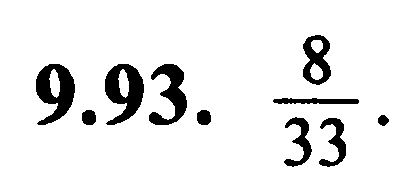 